Fecha y Lugar de celebración:27 y 28 de Noviembre de 201916:00 – 19:30 horasSala Baroja. Paraninfo de la UPV/EHU. Bizkaia Aretoa (Bilbao).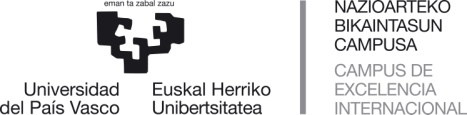 